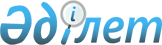 Об установлении квоты рабочих мест для трудоустройства лиц, освобожденных из мест лишения свободы и лиц, состоящих на учете службы пробации в организациях Лебяжинского района на 2017 год
					
			Утративший силу
			
			
		
					Постановление акимата Лебяжинского района Павлодарской области от 28 декабря 2016 года № 307/12. Зарегистрировано Департаментом юстиции Павлодарской области 11 января 2017 года № 5338. Утратило силу постановлением акимата Лебяжинского района Павлодарской области от 1 июня 2017 года № 1-12/139 (вводится в действие со дня его первого официального опубликования)
      Сноска. Утратило силу постановлением акимата Лебяжинского района Павлодарской области от 01.06.2017 № 1-12/139 (вводится в действие со дня его первого официального опубликования).

      В соответствии с подпунктом 7) статьи 18 Трудового кодекса Республики Казахстан от 23 ноября 2015 года, подпунктами 7), 8) статьи 9 Закона Республики Казахстан от 6 апреля 2016 года "О занятости населения", Приказом Министра здравоохранения и социального развития Республики Казахстан от 26 мая 2016 года № 412 "Об утверждении Правил квотирования рабочих мест для трудоустройства граждан из числа молодежи, потерявших или оставшихся до наступления совершеннолетия без попечения родителей, являющихся выпускниками организаций образования, лиц, освобожденных из мест лишения свободы, лиц, состоящих на учете службы пробации", акимат Лебяжинского района ПОСТАНОВЛЯЕТ:

      1. Установить квоту рабочих мест для трудоустройства лиц, освобожденных из мест лишения свободы в организациях Лебяжинского района на 2017 год, независимо от организационно-правовой формы и от формы собственности согласно приложению 1.

      2. Установить квоту рабочих мест для трудоустройства лиц, состоящих на учете службы пробации в организациях Лебяжинского района на 2017 год, независимо от организационно-правовой формы и от формы собственности согласно приложению 2.

      3. Контроль за исполнением данного постановления возложить на заместителя акима района по социальным вопросам.

      4. Настоящее постановление вводится в действие по истечении десяти календарных дней после дня его первого официального опубликования. Квота рабочих мест для трудоустройства лиц,
освободившихся из мест лишения свободы
в организациях Лебяжинского района на 2017 год Квота рабочих мест для трудоустройства лиц,
состоящих на учете службы пробации в организациях
Лебяжинского района на 2017 год
					© 2012. РГП на ПХВ «Институт законодательства и правовой информации Республики Казахстан» Министерства юстиции Республики Казахстан
				
      Аким района

С. Жангазинов
Приложение 1
к постановлению акимата
Лебяжинского района от "28"
декабря 2016 года № 307/12
№ п/п
Наименование организации
Списочная численность работников, человек
Размер квоты (% от списочной численности работников)
Количество рабочих мест для лиц, освободившихся из мест лишения свободы, единиц
1.
Государственное коммунальное предприятие на праве хозяйственного ведения "Акку-Сервис" отдела жилищно-коммунального хозяйства, пассажирского транспорта и автомобильных дорог Лебяжинского района, акимата Лебяжинского района
15
7%
1Приложение 2
к постановлению акимата
Лебяжинского района от "28"
декабря 2016 года № 307/12
№ п/п
Наименование организации
Списочная численность работников, человек
Размер квоты (% списочной численности работников) 
Количество рабочих мест для лиц, состоящих на учете службы пробации, единиц
1.
Государственное коммунальное предприятие на праве хозяйственного ведения "Акку-Сервис" отдела жилищно-коммунального хозяйства, пассажирского транспорта и автомобильных дорог Лебяжинского района, акимата Лебяжинского района
15
7%
1